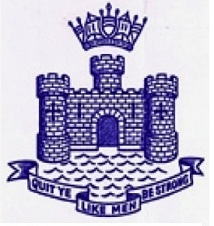 CONWAY ARCHIVE RECORDCADET  PHILIP  ERIC  BENT   1901 -1910Left CONWAY December 1910 to join Sailing Vessel “VIMEIRA”.Passed 2nd Mates ticket 1914Volunteered for the Army on the outbreak of 1914-18 War.Joined up as a Private and gained rapid promotion and was killed at the rank of Lt.Colonel in 1917    Awarded a posthumous VICTORIA CROSSARMY RECORDPrivate A Company 1st Battalion City of Edinburgh, Royal Scots, Edinburgh Castle7th Leicestershire  Aldershot  Corporal 19159th Leicestershire N0. 10 Camp Pereham Downs , Andover. July 19159th Leicestershire BEP   France  October 19159th Leicestershire Major – Colt  December 19169th Leicestershire Lt. Colonel     April 1917   D.S.O. awarded August 1917December 1917   Lt.Col. Philip Eric Bent D.S.O  Killed in action